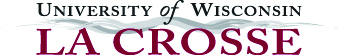 FY2020-21 Budget Planning Process & TimelineOctober	Distribution of Auxiliary Chargeback Schedule and Auxiliary ParametersOctober	Distribution of Academic Initiatives Budget ParametersOctober – February		Auxiliary and Segregated Fee Unit Budget DevelopmentOctober - February		Academic Initiatives Budget Development/Committee ReviewNovember 1st			AI Budget Templates due to CommitteeNovember			Distribution of GPR Budget ParametersDecember			Forecasting Report #1 due to UW SystemDecember – February 		GPR and Self Supporting (Fund 131) Budget Development			  Mid-January	UW Extension - IIA Report and Budgets for Continuing Education and SBDC DueMid-February			UW System – 131 Budget/Tuition Authority Report DueMid-February	UW System – M/D Report Due (Minority and Disadvantaged Students Programs) Mid-February	UW System – Preliminary Seg Fee and User Fee rates DueJanuary - February		Auxiliary/Segregated Fee Units and GPR Units Budget HearingsMarch 1			All finalized budgets due to the Budget Office April 1				University Budget Due to UW SystemApril 1				UW System – 128 Auxiliary Budget/Report DueMay 1				UW System – Balances Projections DueJune 30				End of Fiscal Year (specific processing deadlines on Business Services website)Early July			Board of Regents meeting to approve all rate packages.July 15				Departmental Spend Plans due to Budget Office	July 20				FY21 Budgets loaded into WISDM